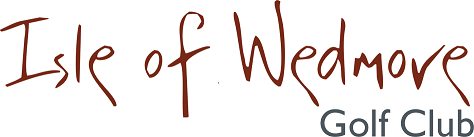 ‘Lineage’, Lascot Hill, Wedmore, Somerset BS28 4QTTel:  01934 712222  Email:  office@wedmoregolfclub.comYonex Trophy Entry Form 2018Competition:	Individual (Men’s & Ladies)	Date:	Saturday 13th October 2018Entry Fee:	£18 Visitors  £8 MembersI enclose a cheque for the total of £ ……… made out to Isle of Wedmore Golf Club Limited(No refund available 14 days prior to the event)Contact Address 	…………………………………………….			…………………………………………….			…………………………………………….			…………………………………………….Post Code		…………………………………………….Contact Tel. No. 	…………………………………Email:			…………………………………Active Handicap Certificates will be required on the day.Please quote your CDH IDs on the entry form.One entry form per person requiredConfirmation of your application and Tee-times will be emailed to you.If you have not supplied an email address, please enclose a S.A.E with your entry form.Please send your entry form and payment to:Isle of Wedmore Golf Club LimitedTel: 01934 712452    Email:  proshop@wedmoregolfclub.comTitleName & CDH ID NumberH’capHome ClubPref.Tee-time